University of Baltimore Furniture Request FormPlease indicate if you are requesting used furniture from UB storage or new furniture. If requesting new furniture, you must make selection from the standardized furniture selection below. Note: All new furniture purchases must be approved by department supervisor.       UB Storage                                       New Furniture     Requestor Additional Comments: ItemDescriptionDimensionsPriceColorsLinks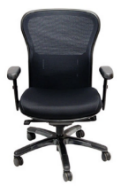 Bel Air JuniorAdjustable height chair with black mesh back andUpholstered seat, adjustable arms.Options: Arms or No Arms27.5" W x 25" D x 44.25" H$179 (no arms)$226 (w/ arms)Blackhttps://store.mce.md.gov/p-1731-bel-air-jr.aspx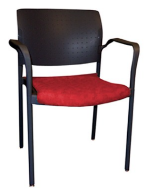 Rockville w/ ArmsUpholstered seat with plastic back and metal armsOptions: Variable Fabric Choice23 1/2"W x 23"D x 32"HVaries w/ fabric choiceVariesChair: https://store.mce.md.gov/p-1446-rockville-with-arms-upholstered-seat-poly-back-plastic-glide.aspxFabric: https://mce.md.gov/Portals/0/Containers/MCE/images/page/Contract%20Seating%20Fabrics%202017.pdf 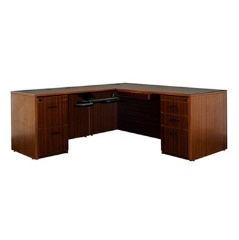 Canton L-Shaped DeskL-shaped desk with (3) file drawers and two (2) box drawers, adjustable keyboard trayOptions: Left return or Right ReturnDesk: 72"L x 30"D x 30"HReturn: 48"L x 24"D x 30"H$1104.00Mahoganyhttps://store.mce.md.gov/p-168-canton-l-shaped-desk.aspx 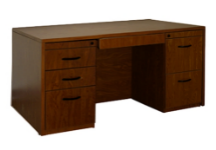 Canton Executive DeskStandard desk has pencil drawer, Box/Box/ File drawer unit and file/file drawer unit 60"L x 30"D x 30"H$692.00Mahoganyhttps://store.mce.md.gov/p-169-canton-executive-desk.aspx 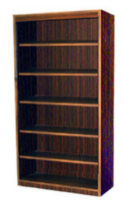 Canton BookcaseBookcase with (5) adjustable shelves36"L x 12"D x 72"H$241.00Mahoganyhttps://store.mce.md.gov/p-170-canton-36-x-72-bookcase.aspx 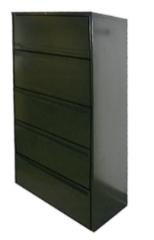 Lateral File CabinetFile cabinet with (5) drawers36”W x 18” D x 65”H$797.00Blackhttps://store.mce.md.gov/p-176-lateral-file-cabinet-5-drawer.aspxFurniture NeededAddl. Options (If Applicable)QuantityLocationRequestor InformationApproval SignatureNameTitleSignatureDate